Talk Nasty!Choreograaf	:	Debbie McLaughlin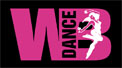 Soort Dans	:	4 wall phrased line danceNiveau		:	AdvancedTellen 		:	deel A 32, deel B 16Info		:	Intro 16 tellen  -  dansvolgorde: A B A A B A A Tag B A AMuziek		:	"Nasty" by Pixie Lott (single)DEEL ATouch & Touch & Rock & Behind Sweep, Behind ¼ Turn Rock & Together 
1&2&	RV tik opzij, RV tik naast, RV tik voor, RV stap naast3&4	LV rock opzij, RV gewicht terug, LV kruis achter en sweep RV achter5-6	RV kruis achter, LV ¼ linksom en stap voor7&8	RV rock voor, LV gewicht terug, RV stap naast en duw heupen achter [9]
Walk Walk ¼ Turn Touch Together Side, Coaster ¼ Turn & Lock Unwind Full Turn 
1-2	LV loop voor, RV loop voor3&4	LV ¼ rechtsom en tik opzij, LV tik naast, LV grote stap opzij5&6&	RV ¼ rechtsom en stap achter, LV sluit, RV stap voor, LV stap voor7-8	RV lock achter, 	R+L hele draai rechtsom [3]
Walk Walk Rocking Chair & Hip Bump x2, ½ Turn Hip Bump x2 
1-2	LV loop voor, RV loop voor3&4&	LV rock voor, RV gewicht terug, LV rock achter, RV gewicht terug5&6	LV stap voor en duw heupen voor, heupen terug, heupen voor7&8	R+L ½ draai rechtsom en duw heupen voor, heupen terug, heupen voor [9]¼ Turn Pose ¼ Turn Side Rock Cross, Cross Rock Side Rock Cross Unwind 
1-2	LV ¼ linksom en heupen opzij (kijk over L schouder), RV ¼ rechtsom en gewicht terug3&4	LV rock opzij, RV gewicht terug, LV kruis over en sweep RV voor5&6&	RV rock gekruist voor, LV gewicht terug, RV rock opzij, LV gewicht terug7-8	RV kruis over, R+L ½ draai linksom [3]DEEL BSide Rock, Cross Shuffle, Rock & Cross ¼ Turn ¼ Turn 
1-2	RV rock opzij, LV gewicht terug3&4	RV kruis over, LV stap opzij, RV kruis over5&6	LV rock opzij, RV gewicht terug, LV kruis over7-8	RV ¼ linksom en stap achter, LV ¼ linksom en stap opzij [9]Cross Side Behind Side, Walk Round In Circle 
1-2	RV kruis over, (R schouder omlaag), LV stap opzij (L schouder omlaag)3-4	RV kruis achter (R schouder omlaag), LV stap opzij (L schouder omlaag)5-6	RV ¼ linksom en loop voor, LV ¼ linksom en loop voor7-8	RV ¼ linksom en loop voor, LV ¼ linksom en loop voor [9]
Tag: Na het 5e deel A (zie dansvolgorde):Out Out, In In 
1-2	RV stap rechts voor (out), LV stap opzij (out)3-4	RV stap terug naar midden, LV stap naast